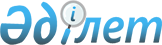 О внесении изменений в решение маслихата от 9 июля 2010 года № 313 "О правилах оказания жилищной помощи"
					
			Утративший силу
			
			
		
					Решение маслихата города Костаная Костанайской области от 11 ноября 2011 года № 470. Зарегистрировано Управлением юстиции города Костаная Костанайской области 8 декабря 2011 года № 9-1-174. Утратило силу решением маслихата города Костаная Костанайской области от 9 февраля 2015 года № 291

      Сноска. Утратило силу решением маслихата города Костаная Костанайской области от 09.02.2015 № 291 (вводится в действие по истечении десяти календарных дней после дня его первого официального опубликования).      В соответствии со статьей 6 Закона Республики Казахстан от 23 января 2001 года "О местном государственном управлении и самоуправлении в Республике Казахстан", статьей 97 Закона Республики Казахстан от 16 апреля 1997 года "О жилищных отношениях", Костанайский городской маслихат РЕШИЛ:



      1. Внести в решение маслихата "О правилах оказания жилищной помощи" от 9 июля 2010 года № 313 (зарегистрированное в Реестре государственной регистрации нормативных правовых актов за № 9-1-152, опубликованное от 24 августа 2011 года и 26 августа 2011 года в газете "Костанай") следующие изменения:



      в Правилах оказания жилищной помощи, утвержденных указанным решением:



      абзац первый пункта 2 изложить в новой редакции:

      "2. Для назначения жилищной помощи гражданин (семья) (далее – заявитель) обращается в уполномоченный орган, осуществляющий назначение жилищной помощи (далее – уполномоченный орган), либо в центр обслуживания населения на альтернативной основе (далее – центр) с заявлением и представляет следующие документы:";



      пункты 3, 4 изложить в новой редакции:

      "3. Документы представляются в уполномоченный орган, либо центр в подлинниках и копиях. После сверки подлинники документов возвращаются заявителю.

      Заверенные работниками уполномоченного органа, либо центра копии документов формируются в дело.



      4. Уполномоченный орган в течение десяти календарных дней с момента сдачи необходимых для назначения жилищной помощи документов принимает решение о назначении или отказе в назначении жилищной помощи.".



      2. Настоящее решение вводится в действие по истечении десяти календарных дней после дня его первого официального опубликования.      Председатель сессии, депутат

      по избирательному округу № 8               Н. Шонов      Секретарь Костанайского

      городского маслихата                       Г. Уралова      СОГЛАСОВАНО:      Начальник государственного

      учреждения "Отдел занятости

      и социальных программ акимата

      города Костаная"

      ___________ В. Рубинский
					© 2012. РГП на ПХВ «Институт законодательства и правовой информации Республики Казахстан» Министерства юстиции Республики Казахстан
				